МИНИСТЕРСТВО ОБРАЗОВАНИЯ И НАУКИ РОССИЙСКОЙ ФЕДЕРАЦИИФедеральное государственное бюджетное образовательное учреждениевысшего профессионального образования«КУБАНСКИЙ ГОСУДАРСТВЕННЫЙ УНИВЕРСИТЕТ» (ФГБОУ ВО «КубГУ»)Кафедра теоретической экономикиКУРСОВАЯ РАБОТА ЭКОНОМИЧЕСКАЯ ПРИРОДА РЫНКА ЦЕННЫХ БУМАГ И ЕГО ФОРМИРОВАНИЕ В РОССИЙСКОЙ ЭКОНОМИКЕРаботу выполнила ___________________________________ В.В.Кондратьева                                                                 (подпись, дата)Факультет                Экономический Направление           38.03.01 − Экономика Профиль подготовки      Мировая экономика      Научный руководительканд. экон. наук, доцент __________________________________ С.М.Геворкян            (подпись, дата)Нормоконтролерканд. экон. наук, доцент ________________________________ С.М.Геворкян             (подпись, дата)Краснодар 2019СОДЕРЖАНИЕВВЕДЕНИЕ	Сегодня рынок ценных бумаг (РЦБ) является одним из главных измерителей экономической и политической ситуации в стране, который зависит от различных психологических факторов.	Фондовый рынок является главным атрибутом финансовой системы в двадцать первом веке. Его особенность заключается в том, что он достаточно молод и сформировался в России сравнительно недавно по сравнению с рынками ценных бумаг Великобритании, Соединенных Штатов Америки, Германии и других стран. Значение рынка ценных бумаг в развитых и развивающихся странах каждый год увеличивается. Поэтому главной причиной для развития и стимуляции роста экономики является эффективное функционирование фондового рынка. 	На фондовом рынке создается рыночная стоимость компаний. Организации, которые выпускают ценные бумаги, получают возможность привлекать ресурсы, а члены фондовой биржи и маклеры получают возможность зарабатывать для себя и своих клиентов на колебаниях курсов ценных бумаг. 	Ценные бумаги играют большую роль для экономики России, так как большая их часть является одним из способов финансирования инвестиций. Рынок ценных бумаг дает всем субъектам экономики доступ к получению необходимых им денежных средств. 	Все вышесказанное говорит об актуальности темы работы, предопределяет необходимость исследования условий формирования и тенденций развития российского рынка ценных бумаг.	Целью данной работы является оценка современного состояния фондового рынка в России, выявление ключевых проблем, которые препятствуют эффективному развитию рынка, а также разработка мер по их устранению.	Главными задачами работы являются:	– исследование рынка ценных бумаг, его теоретических аспектов,	– рассмотреть понятия, причины, структуру возникновения рынка ценных бумаг, 	– изучить классификацию и функции фондового рынка в экономике России,	– рассмотреть этапы становления рынка ценных бумаг,	– выявить проблемы фондового рынка,	– определить перспективы развития в Российской Федерации. 	Объектом исследования является рынок ценных бумаг, изучение его системы функционирования и инфраструктуры.	Предметом исследования стали экономические отношения в России, которые возникают в процессе функционирования рынка ценных бумаг между его участниками.	Исследованиям проблем фондового рынка в Российской Федерации посвящены труды многих ученых-экономистов: Куриленко М.В., Ануфриенко М.С., Покровской Н.Н. и другие.	Для решения вышеизложенных задач были использованы такие методы как анализ и синтез, дедукция, индукция, анализ статистических данных.	В качестве информационной базы исследования использовались нормативные акты, материалы государственной статистики, официальные статистические материалы Центрального Банка России, различные статьи, учебные пособия и интернет ресурсы.	Курсовая работа состоит из введения, двух глав, заключения, списка используемых источников и приложений. В первой главе предоставлены теоретические аспекты РЦБ, фундаментальные понятия, виды ценных бумаг, виды рынков, классификация и функции фондового рынка. Вторая глава содержит изучение современного состояния рынка ценных бумаг, проблемы и дальнейшие возможности развития. 	1 Рынок ценных бумаг как элемент экономики: теоритические аспекты	1.1 Понятие, причины возникновения, структура рынка ценных бумагРынок ценных бумаг представляет собой совокупность экономических отношений, которые возникают между участниками рынка в связи с мобилизацией и размещением свободного капитала в процессе выпуска и обращения ценных бумаг. Фондовый рынок (рынок ценных бумаг) торгует специфическим товаром – ценными бумагами (ЦБ).	Ценные бумаги (фондовые активы) – это акции, облигации, векселя, чеки. Они являются необходимой принадлежностью нормального товарооборота. Это, прежде всего, одна из форм капитала [1].	Ценные бумаги – это документ, удостоверяющий наличие определенных имущественных отношений или удостоверяющий факт займа, который происходит между заемщиками (эмитентами) и кредиторами (инвесторами).	Выделяют несколько видов ценных бумаг:	1) Акция – это ценная бумага, которая дает своему владельцу право на получение дивидендов того предприятия, акциями которого он обладает. Она свидетельствует о внесении взносов в капитал акционерного общества и дает право на получение части имущества компании в случае ее ликвидации. Акция имеет номинальный и реальный курс. Право на управление компанией принадлежит только тем инвесторам, которые владеют контрольным пакетом акций. В зависимости от уровня дохода по ним выделяют обычные и привилегированные акции. Размер дивидендов обычных акций зависит от прибыли компании. В случае же с привилегированной, существует гарантированный минимум. Они не дают право на управление компанией, зато именно по  сначала выплачиваются дивиденды, а уже затем оставшиеся суммы распределяются среди владельцев обыкновенных акций,	2) Облигация – ценная бумага, которая дает право на получение ежегодного фиксированного дохода, которая собственно называется процентом. Она выпускается на определенный срок и должна быть полностью погашена эмитентом за указанный период. Облигации не дают право на участие в управлении компанией. Эта ценная бумага может выпускаться фирмами, государством. Существуют срочные и отзывные облигации. Срочные облигации погашаются в установленный срок, а отзывные – эмитент может принять решение сделать это раньше. Также выделяют именные облигации и облигации на предъявителя с фиксированным процентом или с плавающим, и даже конвертируемые и неконвертируемые облигации,	3) Вексель – это такое долговое обязательство, которое заемщик выдает кредитору. Цель векселя – служить средством расчета и платежа. Он всегда возникает в результате конкретной сделки.	Возникновение такого вида капитала было связано с необходимостью привлечения большого объема кредитных ресурсов для расширения производства и торговли. Ценная бумага фиксирует за своим владельцем право собственности на тот капитал, который он ссудил и дает ему право на получение процента.	Изначально ценные бумаги появились в Голландии в 17 столетии. Первыми ее акционерными компаниями считались Ост-Индская и Вест-Индская компании, которые вели торговлю с колониями. Их деятельность была прибыльной и благоприятствовала быстрому росту цен акций компаний. Государства нуждались в финансировании своих растущих расходов и потребностей. Для этого они создали долговые обязательства, оформленные в виде государственных облигаций, чтобы привлекать временно свободные денежные ресурсы. Все это потребовало создание определенных условий для торговли акциями. Вследствие чего и возникли фондовые биржи. 	Рынок бумаг продолжил разрастаться в странах Западной Европы, в частности во Франции, Англии, Германии. Лидирующей же страной в биржевой торговле на долгое время стала Англия. 	Формирование и развитие фондового рынка в различных странах происходило скачкообразно. Это было связано с колеблющимися темпами развития реального сектора экономики, с периодическими кризисами перепроизводства. Одним из таких событий является строительство железных дорог в конце 19 – начале 20 века. В этот период открывалось много акционерных обществ.  	События Второй мировой войны подорвали устойчивость европейских  стран на мировой арене. После ее окончания промышленная революция, усиление международной конкуренции, научно-технический прогресс,  выход информационной и производственной сферы на новый уровень обусловили стремительное развитие национальных рынков ценных бумаг. Но уже лидирующие позиции на мировом рынке переняли на себя Соединенные Штаты Америки, которые по сегодня никому не уступают.  	Таким образом, можно обобщить, что научно-техническая революция, расширение акционерной формы собственности, промышленный подъем и усиление роли государства в управлении рынка стали причиной возникновения и развития рынка ценных бумаг во всем мире.  	Финансовый рынок – это сложная система, где все финансовые активы компаний и других ее участников обращаются самостоятельно. Этот рынок оперирует разнообразными финансовыми инструментами, обслуживается своими финансовыми институтами, имеет в своем распоряжении разветвленную и разнообразную финансовую инфраструктуру.	Рынок ценных бумаг объединяет различные виды рынков. По виду финансового инструмента (денежные средства, акции, драгоценные металлы и т.п.) в составе рынка выделяют фондовый рынок, кредитный рынок (рынок ссудных капиталов), валютный рынок, рынок драгоценных металлов и драгоценных камней и новый вид рынка – криптовалютный (рисунок 1.1). 	Каждый из этих рынков имеет объект экономических отношений и механизмы управления.Рисунок  1.1 – Виды рынков (составлен автором)	Фондовый рынок составляет наиболее крупную часть финансового рынка по количеству совершаемых сделок. Объектами купли-продажи являются формализованные финансовые документы, которые признаются в качестве ценных бумаг законодательным образом, выпущенные различными финансовыми институтами, компаниями и государством. Его механизм производит операции купли-продажи быстро и со справедливыми ценами. Этот рынок полюбился всеми за стабильность. Это хорошая альтернатива банковскому вкладу.	У кредитного рынка объектом экономических отношений являются кредитные ресурсы, которые должны соблюдать условия платности, возвратности и срочности. Его представляет банковский сектор, который мобилизует свободные денежные ресурсы и проводит кредитные операции.	Валютный рынок – рынок, где происходит купля-продажа валюты в больших объемах. Он дает хорошую прибыль с достаточно небольших вложений за короткий промежуток времени. Объектами для России выступают национальная денежная единица Российской Федерации, а именно банкноты и монеты Банка России, средства на банковских счетах и в банковских вкладах, а также сама валюта. Этот вид рынка удовлетворяет потребности тех субъектов в валюте, которые осуществляют внешнеэкономические операции, минимизирует валютные риски, определяет реальный валютный курс.	Рынок драгоценных металлов и драгоценных камней осуществляет операции с золотом, серебром, металлами платиновой группы, с алмазами, изумрудами, рубинами и др. Рынком золота чаще всего называют рынок драгоценных металлов, а рынком алмазов – рынок драгоценных камней. Здесь осуществляются операции по резервации драгоценных металлов, чтобы приобрести нужную валюту в процессе международных операций.	Новый вид рынка – криптовалютный. Он появился сравнительно недавно и еще слабо регулируется. Криптовалютой называют виртуальные деньги, которые не имеют физического выражения, в которой зашифрованы данные, не подлежащие дублированию. Это цифровой вид валюты, где владелец не привязан к какой-либо географической точке, государству и политическому строю [8].	Фондовый рынок – база рыночной экономики и важная часть хозяйственного механизма страны. Он взаимосвязан с рынком товаров и услуг, рынком труда, обеспечивает функционирование общественного воспроизводства. Товарный рынок тесно связан с рынком ценных бумаг, так как их первичное размещение бывает обеспечено различными товарами. А рынок труда взаимодействует с фондовым рынком посредством акций.	1.2 Классификация рынка ценных бумаг	Фондовый рынок имеет различные классификационные признаки [1]. Классификация ценных бумаг нами систематизирована и представлена на рисунке (Приложение А).	1 Стадии выпуска и обращения ценных бумаг, где существует первичный и вторичный рынок.	Первичный рынок представляет собой предприятие, где продаются ценные бумаги первым владельцам (эмитентам), то есть размещаются. Эмитентами могут быть органы власти и компании различных форм собственности. Благодаря этому предприятие привлекает финансовые ресурсы целей своего развития. Этот вид рынка определяет объем накоплений и инвестиций в государстве.	Вторичный рынок -  рынок, где ценные бумаги продаются инвесторами друг другу. Здесь происходит распределение средств между инвесторами. На вторичном рынке формируется цена акций, что определяет капитализацию компании. Цена акций может расти, если компания успешно развивается и заинтересовывает инвесторов. Из этого следует то, что дальнейшие выпуски ценных бумаг эмитент будет уже размещать по более высоким ценам, что позволяет привлекать больший объем денежных средств при меньшем количестве вновь выпускаемых акций. Вдобавок существование ликвидного вторичного рынка позволяет компании проводить удачное размещение акций новой эмиссии и продавать акции по более высокой цене.	 2 Организации торговли ценными бумагами, где различают биржевой и внебиржевой рынки.	Биржевой рынок представляет организованный рынок ЦБ, где операции купли-продажи происходят на бирже в строгом соответствии с установленными правилами. На биржевом рынке осуществляется торговля наиболее надежных эмитентов, которые проходят строгий отбор. Биржа следит за деятельностью эмитентов. А биржевая торговля проводится в специально оборудованном помещении с четким графиком в течение торговых сессий и по установленным жестким правилам, которым все должны следовать.	Внебиржевой рынок – это рынок, у которого вся деятельность с ценными бумагами осуществляется вне помещения биржи. В зависимости от наличия установленных правил биржи различают организованный и неорганизованный внебиржевые рынки. 	Организованный биржевой рынок основан на современных компьютерных системах связи, которые осуществляют операции по строго формализованным нормам, обязательным для каждого из участников рынка. Подобный вид рынка сформировался из-за жестких правил работы биржи, которые ставили высокие комиссионные платежи, жесткие ограничения по допуску на биржу ЦБ и монополизировал положение членов биржи. Поэтому одновременно с биржевым рынком в странах начали основываться внебиржевые организационные рынки ЦБ. Второй причиной его возникновения способствовали сами фондовые биржи, начавшие создавать альтернативные торговые площадки.	Неорганизованный или уличный рынок характеризуется неимением каких-либо строгих правил по совершению операций купли-продажи. Но степень риска очень высока, присутствует большое число мошеннических операций.	3 Принцип возвратности денежных средств инвестору, где рассматривают рынок долговых финансовых инструментов и рынок прав собственности.	Рынок долговых финансовых инструментов содержит временно свободные финансовые ресурсы. Компании на определенный срок получают денежные средства, по истечении которого они подлежат возврату. Этот вид рынка представлен рынком облигаций и векселей. 	На рынке прав собственности (рынок долевых ценных бумаг) обращаются долевые ЦБ, представленные в виде акций, которые выпускаются акционерными компаниями. Долевая ценная бумага подразумевает деление капитала компании на доли, каждая из которых соответствует одной акции.  Когда инвестор приобретает акцию, он становится акционером компании вместе с другими акционерами. Полученные денежные средства, компания использует для своего развития, приобретения оборудования, акционеры-совладельцы, уже как собственники, имеют права на участие в управлении компанией и на получение части прибыли в виде дивидендов.		На рынке ценных бумаг представлены акции разных компаний: крупных, средних, небольших, популярных и мало популярных. 	4 Выделяют несколько групп предприятий в зависимости от размера и известности компаний, куда входит объем свободных акций в обращении и уровень их ликвидности. Их называют эшелонами.	Существуют акции компаний первого эшелона, которые называются «голубые фишки» [10]. Это крупные и стабильно работающие компании. В России они известны всем: «Сбербанк», «Роснефть», «Газпром». Это название произошло от американских казино, где самыми дорогими фишками были голубые. Эти компании оцениваются достаточно дорого на рынке. Их акции низкорискованные и высоколиквидные. 	Их низкий риск объясняется тем, что они выпускают продукцию и предоставляют услуги, которые жизненно необходимы для удовлетворения потребностей людей. Например, компания «Газпром» - огромный холдинг, который объединяет предприятия по добыче, транспортировке и переработке газа в Россию и другие страны. Сегодня без газа не может существовать ни одна страна. Какие бы события ни происходили – все будут потреблять газ, а, следовательно, и оплачивать эту продукцию. Поэтому компания всегда будет иметь денежный капитал и соответственно развиваться.		Акции «голубых фишек» всегда будут востребованы и будут считаться надежными инвестициями.	Термин «ликвидность» подразумевает легкую покупку и продажу акций компании первого эшелона. Ликвидность обеспечивается за счет следующих факторов:	1) чем больше акций находится в свободном обращении, тем легче их продать,	2) на рынке существует большое количество продавцов и покупателей,	3) разница между ценой покупки и ценой продажи незначительна,	Второй эшелон – это компании со средней капитализацией. Они менее известные, акций и число инвесторов у них меньше. Сюда входят «Аэрофлот», «Мечел», «Новолипецкий металлургический комбинат».	Третий эшелон – это средние и мелкие компании, компании малой капитализации. Они сравнительно недавно вышли на рынок, количество их акций в обороте невелико. Акции третьего эшелона низколиквидные и их сложно продать.	Таким образом, фондовый рынок появляется тогда, когда есть необходимость привлечения дополнительных финансовых ресурсов для корпорации, государства и существуют юридические и физические лица, которые имеют свободные денежные средства.	1.3 Функции рынка ценных бумаг в экономике	В функциях проявляется сущность рынка ценных бумаг (РЦБ), которые в свою очередь делятся на общерыночные и специфические (рисунок 1.2). 	К общерыночным функциям относят [1]:	1) стимулирующую или коммерческую – РЦБ должен стимулировать разными способами желание физических и юридических лиц быть участниками этого рынка, например, давая права на участие в управлении предприятием,	2) ценовую – фондовый рынок должен организовывать процесс установления рыночных цен  и их непрерывное движение. То есть, доля рыночных цен на рынке должна со временем расти, а доля нерыночных – снижаться,	3) информационную – все участники рынка должны иметь равный доступ к информации и без каких-либо затрат, то есть должны быть ориентиры для размещения капитала. Предоставление информации помогает нормальному функционированию фондового рынка. Если информационная прозрачность будет отсутствовать, компании будут менее развиты и привлечение инвестиций уменьшится, 	4) регулирующая – рынку необходимо создавать правила торговли и участия в ней для поддержания порядка. Рынок ценных бумаг постоянно развивается, совершенствуется и этот процесс нельзя остановить. Его нужно контролировать, иначе будет нарастать хаос, конфликты и др.	Специфические функции фондового рынка следующие:	1) перераспределительная – это функция, которая осуществляет перетекание денег от владельцев пассивного капитала к владельцам активного капитала. Она перераспределяет денежные средства между различными отраслями народного хозяйства, переводит сбережения населения в производственную форму и финансирует дефицит государственного бюджета без печатания новых денег, используя те временно свободные деньги, которые уже есть в экономике. Физические и юридические лица на добровольной основе вкладывают свободные деньги в государственные облигации,	2) страхование рисков или хеджирование – функция, которая исходит на основе нового класса производных ЦБ: опционов, фьючерсов. Она защищает владельцев от плохого для них изменения цен, доходности или стоимости активов.Рисунок 1.2 – Функции рынка ценных бумаг (составлен автором)	Все вышеперечисленные функции исходят из отношений между участниками рынка ценных бумаг.	Участниками рынка ценных бумаг являются физические и юридические лица, вступающие между собой в экономические отношения для обращения ЦБ. Существуют три основные группы участников фондового рынка:	 – эмитентами или заемщиками являются юридические лица, предприятия,  которые выпускают ценные бумаги для привлечения средств и несут обязательства перед владельцами ценных бумаг,	 – инвесторы  или кредиторы есть юридические и физические лица, резиденты и нерезиденты, покупающие ЦБ, которые выпускаются в обращение,	 – фондовые посредники или профессиональные участники рынка ценных бумаг – это юридические и физические лица, которые выполняют функции посредников между эмитентами и инвесторами и предоставляют услуги по лицензии.	Большинство всемирных финансовых аналитиков и экспертов в этой области утверждают, что рынок ценных бумаг имеет большой потенциал и внушительные перспективы развития и роста, но к несчастью имеет и ряд проблем.	2 Формирование и особенности функционирования российского рынка ценных бумаг 	2.1 Этапы становления рынка ценных бумаг в российской экономике		Современный российский рынок ценных бумаг начал функционировать сравнительно недавно, период его жизни составляет чуть больше 20 лет. В России он стал развиваться только вначале 1990-х годов, когда в стране начал происходить процесс существенных рыночных преобразований. За годы реформ рынок ценных бумаг прошел несколько этапов [2].	На первом этапе (1990-1993) процесс шел под знаком ваучерной приватизации, в результате чего приватизационные чеки превратились в объект спекулятивной торговли, прежде на стихийном внебиржевом, а затем и на биржевом рынке. На этом этапе возникло множество фондовых и торговых бирж. 	Второй этап (1993 – август 1998) является периодом укрепления правовых,  организационных  и  управленческих  принципов  работы фондового рынка. Были приняты федеральные законы «Об акционерных обществах», «О рынке ценных бумаг», «Об особенностях эмиссии и обращения государственных и муниципальных ценных бумагах» и другие. В 1996 году была создана Федеральная комиссия по рынку ценных бумаг, чья деятельность должна была обеспечивать проведение государственной политики в области рынка ценных бумаг. Комиссия была вправе создавать региональные комиссии (подразделения местных администраций). Именно с этого момента начался регулируемый процесс становления реального первичного рынка, на котором главным объектом купли – продажи все больше становились корпоративные ценные бумаги. Очень важную роль в становлении фондового рынка в России сыграли коммерческие банки. Они являлись важными эмитентами самых надежных, доходных и ликвидных акций, облигаций и векселей [20].	Еще одним важным сегментом рынка является рынок государственных ценных бумаг, которые представляют собой классические долговые бумаги. Они служат способом покрытия государственного долга и важным средством регулирования денежной и кредитной эмиссии путем операций на открытом рынке в виде купли–продажи  государственных ценных бумаг.	В России сложился чисто спекулятивный рынок ценных бумаг. В отличие от большинства стран с развитой рыночной экономикой, в которых основным сегментом рынка ценных бумаг служит рынок корпоративных акций и облигаций, в России – это рынок государственных ценных бумаг. Во всем мире они являются самыми надежными и низкодоходными. Но в России вместо надежных и высоколиквидных  ценных бумаг была создана обычная финансовая пирамида, которая в дальнейшем привела к финансовому кризису. Опасения девальвации рубля вызвали снижение цен на акции российских компаний, а также сокращение золотовалютных резервов страны, активный сброс государственных ценных бумаг и усиленную скупку валюты. Из-за подобных событий курс доллара пошел вверх, и это привело к тому, что в августе 1998 года рынок государственных ценных бумаг потерял ликвидность и рухнул.	 В результате чего правительство объявило о своей неплатежеспособности. Только через год страна начала подавать первые признаки жизни [11].	Далее начался третий – современный этап. Рынок корпоративных бумаг постепенно стал оживать. Россия вновь стала одним из лидеров по доходности вложений в корпоративные бумаги среди развивающихся рынков [3]. Большую часть успешных компаний в России занимает нефтегазовый сектор (рисунок 2.1). 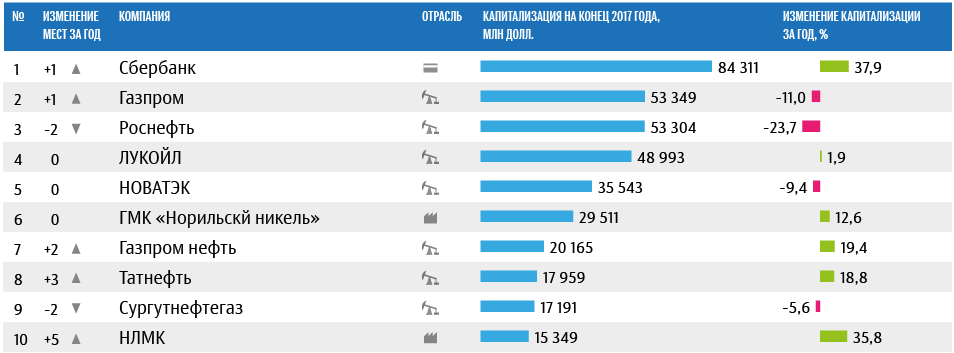 Рисунок 2.1 – Рейтинг самых дорогих публичных российских компаний 2018 года [3]	В первой десятке расположились следующие компании: Сбербанк, Газпром, Роснефть, ЛУКОЙЛ, НОВАТЭК, Норильский никель, Газпром нефть, Татнефть, Сургутнефтегаз и НЛМК. Стоит отметить, что сразу две компании по итогам года покинули ТОП-10. Покинули число десяти крупнейших по капитализации компаний России  Магнит и Банк ВТБ [3].	2.2 Современное состояние и проблемы реализации функций рынка ценных бумаг в России	В настоящее время рынок уже достаточно сформирован, его с 2013 г. контролирует Центральный Банк Российской Федерации [5]. Формой выражения государственного регулирования рынка ценных бумаг являются нормативно-правовые акты, с помощью которых осуществляется регулирование. Сегодня существует примерно 1000 законодательных и нормативных документов, которые регулируют деятельность участников рынка. Одним из которых является Федеральный закон № 39 – ФЗ от 22.04.1996 г. «О рынке ценных бумаг» [4]. 	Банки могут выступать в качестве инвесторов, заемщиков и посредников, чья деятельность направлена на стабилизацию финансовой системы.	РЦБ выступает главной частью финансовой системы России. К функциям Банка России относится развитие и обеспечение стабильности российского финансового рынка. Центральный Банк осуществляет статистический учет прямых инвестиций в РФ и зарубеж, а также контролирует и проводит надзор за финансовыми некредитными организациями. Он регистрирует выпуск эмиссионных ценных бумаг и отчеты об итогах выпуска и предоставляет лицензии финансовым некредитным организациям [25].	В наши дни, к сожалению, рынок ценных бумаг в РФ по сравнению со странами западной Европы, Китая, Японии и США, развит слабо. В России фондовая биржа недостаточно пользуется популярностью среди широких слоев населения.	В 2018 – 2019 гг. геополитика вытеснила экономику на второй план. Происходит ограничение торговли из-за санкций и контрсанкций, которые наносят значительный урон, как Российской Федерации, так и западным странам [23]. Из этого можно сделать вывод, что Россия может оказаться в полной финансовой  изоляции, ставя под удар экономическую безопасность страны [19]. 	Так, например, в 2015 г. агентство S&P в США снизило суверенный рейтинг России до «мусорного» уровня, что означает запрет на инвестиции в российскую экономику со стороны крупных западных инвесторов. Приведенные меры спровоцировали распродажу российских акций и падение роста российского ВВП на 0,3% в год [6].	Одной из самых крупных проблем на сегодняшний день является нежелание населения связываться с институтом российского рынка ценных бумаг. В основном, большая часть граждан вкладывают свои накопления в недвижимость или банковские депозиты. Недоверие к подобному институту возникло еще в результате дефолта 1998 года. Существенным недостатком является финансовая безграмотность населения. Лица, получившие доступ к рынку ценных бумаг, банкротятся в ближайший год, поэтому происходит отток денежных средств физических лиц с рынка [9].	Ряд кризисов 1998, 2008, 2014 года породили общую нестабильность всей экономической системы. Кризис есть ключевой фактор волатильности, то есть изменчивости цен основных финансовых инструментов, которые обращаются на рынке. 	В 2014 г. были введены санкции, которые обвалили российскую экономику, в  частности рубль. Российский рубль на тот момент девальвировал почти в 3 раза по отношению к доллару и евро.	Также фундаментальными причинами девальвации рубля были обвал рынка нефти, укрепление курса американского доллара из-за повышения процентной ставки Федеральной Резервной Системы, а также из-за политической обстановки вокруг Украины [24].	Ввиду волатильности снижается интерес иностранных инвесторов к экономике нашей страны. Сегодня фондовый рынок зависит от колебания курса валюты, скачков мировых цен на нефть, что делает его уязвимым. 	В 2018 году на мировых фондовых площадках было большое количество негативных событий но, несмотря на это, годовая доходность индекса Московской Биржи достигла 10%. 9 апреля стало «черным понедельником» из-за введенных США санкций против российских бизнесменов и чиновников, когда за один день индекс просел на 8,3%. 8 и 27 августа вступили в силу новые антироссийские санкции на государственный долг и поставки из США оборудования двойного назначения, но рынок никак не отреагировал на эти новости, поскольку ожидаемые события уже были заложены в цене индекса [12]. Тем не менее инвесторы все еще опасаются введения нового пакета санкций на госдолг в 2019 году, но пока никаких конкретных мер в Конгрессе США не обсуждалось (рисунок 2.2).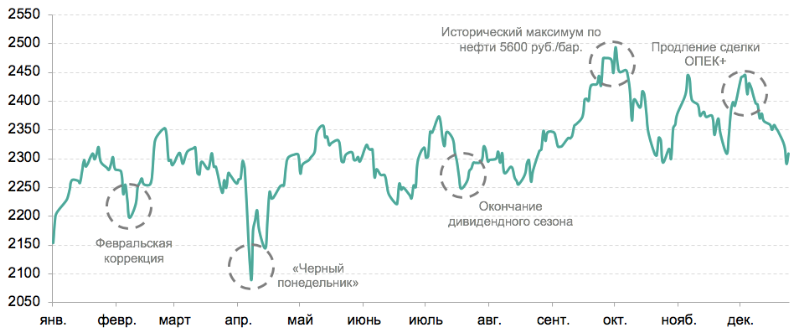 Рисунок 2.2 – Динамика индекса Московской Биржи в 2018 году [16]	Если рассмотреть динамику количества инвесторов и профессиональных участников торгов фондового рынка ведущей и крупной биржи в России, странах СНГ и Восточной Европе Московской биржи за январь и август 2018, то сразу можно увидеть небольшое количество профессиональных участников и инвесторов, в том числе иностранных, присутствующих на торгах [16]. Таблица 1 – Количество зарегистрированных инвесторов в системе торгов на январь – август 2018 года [13]	Еще одним препятствием для развития рынка ценных бумаг является его зависимость от цен на природные ресурсы. 	Следующий недостаток – это олигополия в среде посредников. Среди которых доминирующими в РФ являются Московская Биржа и Фондовая Биржа «Санкт-Петербург», а также клиринговый центр МФБ (бывшая Московская фондовая биржа). Этот фактор создает условия для манипулирования рынком.	Немаловажными проблемами, которые требуют срочного решения, являются: ничтожный объем финансирования экономики при помощи механизмов фондового рынка (в РФ – менее 6%, а в развитых странах – до 20%); преодоление негативно влияющих внешних факторов, а именно хозяйственного кризиса, политической и социальной нестабильности, улучшение законодательства и контроль над его исполнением. 	Структура фондового рынка в России представлена на рисунке 2.3. Таким образом, наиболее весовыми являются корпоративные облигации – 59,53%, а наименьший удельный вес занимают субфедеральные облигации – 2,89% [14].Рисунок 2.3 – Структура рынка ценных бумаг РФ за 2018 год (составлен автором)	В 2018 г. рынок рублевых облигаций демонстрировал преимущественно негативную динамику, о чем свидетельствуют крайне скромные темпы роста объемов облигаций в обращении, снижение первичных размещений и оборота вторичных торгов на фоне роста доходности во всех секторах рынка. Негативное влияние оказывали как внешние факторы (антироссийские санкции, рост геополитических рисков и др.), так и внутренние риски (выход нерезидентов из ОФЗ, ослабление рубля, рост инфляции и инфляционных рисков) [15].	2.3 Перспективы развития рынка ценных бумаг в экономике РФ	Не смотря на общее количество проблем, ситуация  является решаемой.	1 Хорошим способом является отказ от агрессивной и необоснованной внешней политики. В 21 веке крайне невыгодно иметь «натянутые» отношения с иностранными финансовыми партнерами. Поэтому весьма рациональным способом будет проведение государством умеренной внешней политики, а также встать на путь дискуссии и сотрудничества со странами-партнерами [17].	2 Усовершенствование законодательства и контроль за его выполнением. Органы управления должны навести «уборку» и порядок на фондовом рынке и более жестоко и своевременно наказывать и пресекать неправомерные действия, то есть усовершенствовать системы регулирования и надзора по отношению к фондовому рынку. Так, например, на конференции Национальной ассоциации участников рынка ценных бумаг было заявлено, что улучшенный закон по борьбе с инсайдерской информацией вскоре будет принят [7].	3 Необходимо заложить более дружелюбную информационную среду по отношению к фондовому рынку, то есть создать благоприятный имидж рынка с помощью освещения его преимуществ и недостатков. Следует также говорить об акциях не только «голубых фишек», но и об акциях более мелких компаний.	4 Предоставление открытой, доступной и правдивой информации для того, чтобы участники рынка принимали решения и делали выводы, основываясь на своих оценках и реальных фактов, не смотря на догадки и слухи.	5 Повышение финансовой грамотности населения. Необходимо включить основы финансовой грамотности в федеральные государственные образовательные стандарты [18].	6 Защита прав потребителей и инвесторов. Разработка более гибких мер контроля, которые не загоняли бы участников рынка в ограниченные рамки, поскольку они вынуждены работать в часто изменяющихся условиях с повышенным риском [22].	7 Развитие рынка корпоративных ценных бумаг и рынка муниципальных заимствований. Развитие новых систем торговли ценными бумагами [21].	8 Чтобы как можно больше привлечь инвесторов на рынок, нужно повысить доходность по ценным бумагам путем закладывания в процентную ставку растущих рисков.	Сейчас фондовый рынок активно развивается. Для этого Центральный Банк РФ разработал программу развития финансового рынка 2016-2018, где основным преимуществом является снижение налоговой нагрузки для физических лиц, совершающих операции на фондовом рынке [14].	Таким образом, реализация вышеперечисленных мер позволит понять работу РЦБ, избавиться от ложных взглядов и уйти от парадигмы 90-х гг. С их помощью будет показан новым участникам фондового рынка более эффективный метод сохранения и приумножения капитала и позволят обучиться финансовой грамотности. А также развитие рынка ценных бумаг позволит создать надежную базу для долгосрочного роста отечественного финансового рынка.ЗАКЛЮЧЕНИЕ	В заключение можно отметить, что в настоящее время фондовый рынок России находится на стадии развития и имеет множество проблем и недостатков. Российскому рынку ЦБ достаточно сложно развиваться в современных реалиях конъюнктуры рынка и политической обстановки. К таким сложностям можно отнести экономические санкции, введенные против РФ, которые очень сильно подорвали рынок, общеполитическое давление стран запада, которое в полной мере влияет на экономические связи, торговлю на фондовом рынке и национальную экономику в целом. Но, несмотря на это он является вполне перспективным. Он базируется на таких позитивных процессах, как массовый выпуск ценных бумаг за счет приватизации государственных предприятий, создание коммерческих организаций и холдинговых структур, которые привлекают средства на акционерной основе. 		Для того чтобы рынок постоянно находился в развитии следует создать определенные условия для его функционирования:	– в первую очередь защитить участников рынка от недобросовестной конкуренции и иных противоправных действий,	– обеспечить свободный и открытый процесс ценообразования на ЦБ на основе спроса и предложения,	– сформировать системы предпринимательской деятельности, и снижения рисков,	– сформировать и развить новые финансовые инструменты рыночной инфраструктуры.	Существует несколько принципов эффективного функционирования фондового рынка:	– принцип непозволения монополизации и поощрения конкуренции на рынке ценных бумаг,	– принцип гласности и публичности регулирования,	– принцип раскрытия информации обо всех участников рынка. 	Достижение этих целей невозможно без принятия ряда реформ со стороны государства и со стороны участников рынка. Например, повышение уровня финансовой грамотности населения страны путем проведения различных образовательных мероприятий в школах, создание сайта с информацией про возможности инвестирования для граждан, а также разработать новые инструменты для вовлечения граждан в инвестирование.	В ходе воплощения новых стратегий и решений у российского рынка ценных бумаг есть все шансы и потенциал для того, чтобы занять лидирующею позицию на мировой арене.СПИСОК ИСПОЛЬЗОВАННЫХ ИСТОЧНИКОВ	1 Михайленко, М. Н. Рынок ценных бумаг: учебник и практикум для академического бакалавриата / М. Н. Михайленко. – 2-е изд., перераб. и доп. – Москва: Издательство Юрайт, 2019. – С. 26-31 –– [Электронный ресурс]. – Режим доступа: https://biblio-online.ru/bcode/433137	2 Крикливец А. А., Сухомыро П. С. Рынок ценных бумаг: основные проблемы и тенденции развития // Молодой ученый. – 2019. – №4. – С. 230-231. – [Электронный ресурс]. – Режим доступа: https://moluch.ru/archive/242/56061/ – 14.04.2019	3 РИА Рейтинг [Электронный ресурс]. – Режим доступа: http://riarating.ru/infografika/20180130/630080911.html – 14.04.2019	4 Федеральный закон «О рынке ценных бумаг» от 22.04.1996  № 39-ФЗ (ред. от 27.12.2018)  [Электронный ресурс]. – Режим доступа: https://fzrf.su – 17.04.2019	5 Регулирование рынка ценных бумаг в России  на современном этапе [Электронный ресурс]. – Режим доступа: https://elibrary.ru – 18.04.2019	6 Набережнов Г. S&P понизило рейтинг России до «мусорного» // СМИ “РБК”, статья от 26 января 2016 года. [Электронный ресурс]. – Режим доступа: https://www.rbc.ru/economics/ – 18.04.2019	7 Набиулина Э. Выдержка из конференции НАУФОР от 24 апреля 2018 года // СМИ “ТАСС”. [Электронный ресурс]. – Режим доступа: http://tass.ru/ekonomika/5153216	8 Шайдуллина В.К. Рынок криптовалют: прогноз развития // Вестник ГУУ. 2018. №4. [Электронный ресурс]. – Режим доступа: https://cyberleninka.ru/article/n/rynok-kriptovalyut-prognoz-razvitiya 	9 Астахов А.А., Гребеник В.В. Проблемы и перспективы развития рынка ценных бумаг как инструмента инвестирования в России // Вестник Евразийской науки, 2018 №3 [Электронный ресурс]. – Режим доступа:  https://esj.today	10 Банки.ру — независимый интернет-холдинг, объединяющий сайты финансовой тематики  [Электронный ресурс]. – Режим доступа: https://www.banki.ru/wikibank/golubyie_fishki/ – 15.04.2019 	11 Соловьева Ю. В. Рынок ценных бумаг и особенности его функционирования [Электронный ресурс]. – Режим доступа: https://elibrary.ru/item.asp?id=29138240 – 16.04.2019 	12 Прайм – агентство, уполномоченное финансовой службой Банка России на раскрытие информации эмитентами ценных бумаг [Электронный ресурс]. – Режим доступа: https://1prime.ru/experts/20181228/829589166.html	13 Группа Московская Биржа [Электронный ресурс]. – Режим доступа: https://www.moex.com	14 Центральный Банк Российской Федерации. Официальный сайт [Электронный ресурс]. – Режим доступа: https://www.cbr.ru	15 Финам: Рынок рублевых облигаций – затишье перед бурей? [Электронный ресурс]. – Режим доступа: https://bonds.finam.ru	16 Шапутько Н.В., Милютина О.А., Машкина Н.А. Cтановление рынка ценных бумаг в России // Инновационная экономика: перспективы развития и совершенствования. 2019. №1 (35). [Электронный ресурс]. – Режим доступа:  https://cyberleninka.ru 	17 Сайбель Н.Ю., Ковальчук А.В. Фондовый рынок России: проблемы и перспективы развития // Финансы и кредит. — 2018. — Т. 24, № 3. [Электронный ресурс]. – Режим доступа: https://www.fin-izdat.com/journal	18 Восканян Р.О. Финансовая грамотность как условие формирования финансовой культуры // АНИ: экономика и управление. 2018. №1 (22). [Электронный ресурс]. – Режим доступа:  https://cyberleninka.ru/article 	19 Российский фондовый рынок: 2019. События и факты. [Электронный ресурс] – Режим доступа: http://naufor.ru	20 Березина Ю.А. Рынок ценных бумаг РФ: историческое развитие и текущее состояние [Электронный ресурс]. – Режим доступа: https://elibrary.ru/item.asp?id=37172488	21 Скоробогатова Т.Г., Кожурова Н.А. перспективы развития рынка ценных бумаг в Российской Федерации [Электронный ресурс]. – Режим доступа: https://elibrary.ru/item.asp?id=30783153	22 Клымась М.В., Симоненко В.Н. состояние фондового рынка современной России: проблемы и причины [Электронный ресурс]. – Режим доступа: https://elibrary.ru/item.asp?id=29899225	23 Диденко О.В. Фондовый рынок России в условиях санкций Запада//Современная наука. № 2. 2017. С. 23-26. [Электронный ресурс]. – Режим доступа: http://www.sovnauka.com/articles	24 Дикарева И.А., Слюсаренко А.А. Текущие тенденции развития фондового рынка России и факторы, побуждающие его торможение // Наука и Просвещение [Электронный ресурс]. – Режим доступа: https://elibrary.ru	25 Сайдулаев Д.Д. Регулирование рынка ценных бумаг в России на современном этапе [Электронный ресурс]. – Режим доступа:   https://elibrary.ru/item.asp?id=36906783ПРИЛОЖЕНИЕ А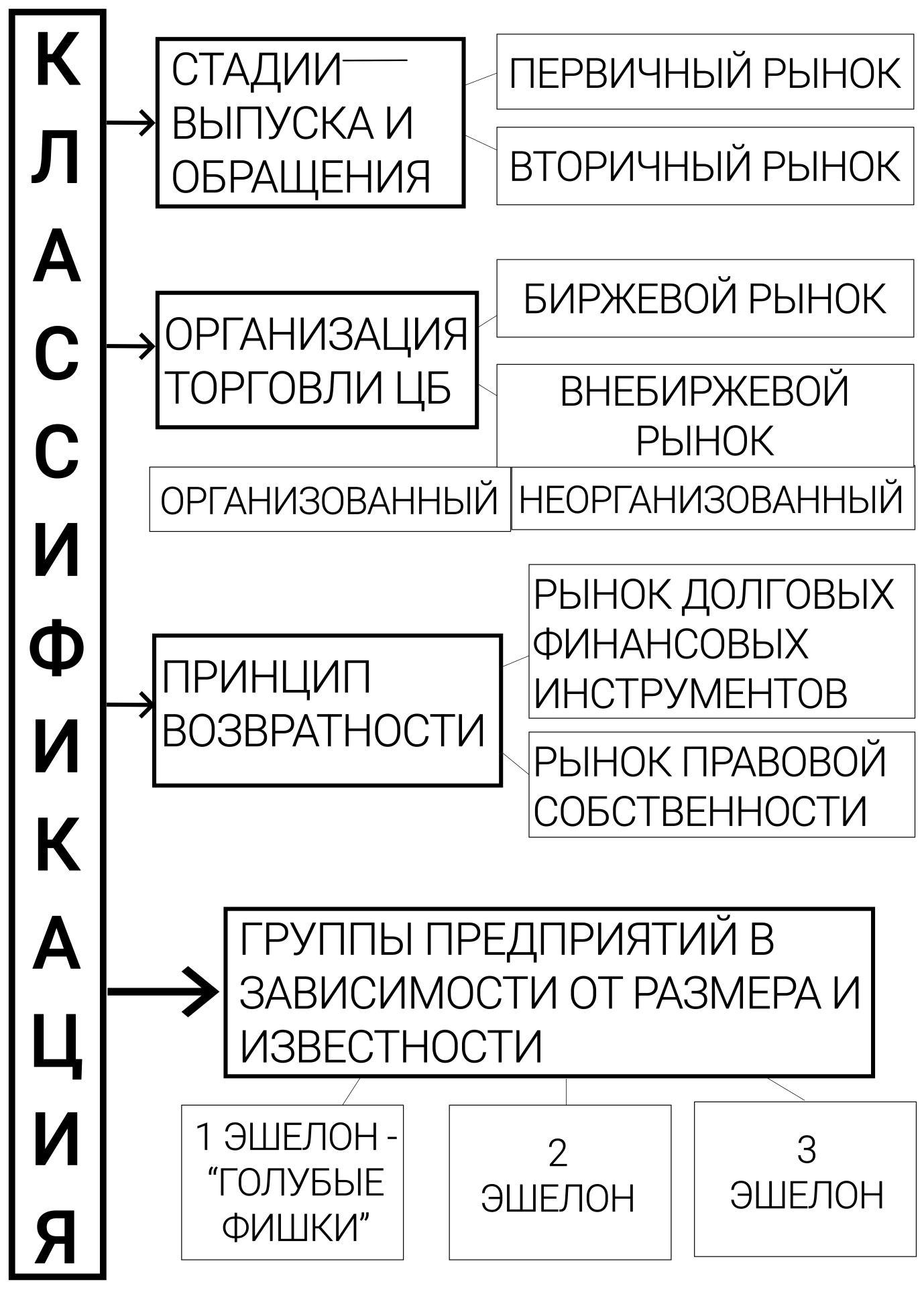 Рисунок А.1 – Классификация ценных бумаг (составлен автором)Группы инвесторовЯнварь 2018 г.Август 2018 г.Изменение
(ед.)Физические лица2 142 5512 265 221122 670Юридические лица28 76725 184-3 583Иностранные лица16 18314 789-1 394Иностранные физические лица9 4099 313-96Иностранные юридические лица6 7745 476-1 298Инвесторы, передавшие свои средства в доверительное управление35 21541 4066 191Всего2 222 7162 346 600123 884